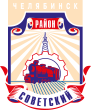 СОВЕТ депутатов советского района
первого созыва                                                              Р Е Ш Е Н И Е				 29.01.2019			  					                               № 53/5В соответствии с Федеральным законом от 06.10.2003 № 131-ФЗ «Об общих принципах организации местного самоуправления в Российской Федерации», Уставом Советского района, Положением о муниципальных нормативных правовых актах Советского районаСовет депутатов Советского района первого созываРЕШАЕТ:1. Признать утратившим силу решение Совета депутатов Советского района              от 18.02.2015 № 6/4 «Об утверждении Положения об администрации Советского района».2. Внести настоящее решение в раздел 2 «Органы и должностные лица местного самоуправления, муниципальная служба» нормативной правовой базы местного самоуправления Советского района.3. Ответственность за исполнение настоящего решения возложить на Главу Советского района В. Е. Макарова.4. Контроль исполнения настоящего решения поручить председателю постоянной комиссии Совета депутатов Советского района по местному самоуправления, регламенту и этике С. В. Шумакову. 5. Настоящее решение вступает в силу со дня его официального обнародования.Председатель Совета депутатов Советского района									А. Н. ЛокоцковГлава Советского района								  В. Е. Макаров29.01.2019 № 53/5		SR1s53r05454091, г. Челябинск, ул. Орджоникидзе 27А. (351) 237-98-82. E-mail: sovsovet74@mail.ruО признании утратившим силу  решения Совета депутатов  Советского района от 18.02.2015                   № 6/4 «Об утверждении Положения об администрации Советского района»